2021 Day at the Capitol Social Media GuideWhile this year’s Day at the Capitol looks much different, we are still hoping to gain the attention of legislators by posting messages on social media on February 11th. Below are some ideas for you to consider as you meet with legislators or to simply say thank you to your legislators if you are meeting on a different day. The Basics: Incorporate these hashtags into your tweets: #CBHCHillDay21#Coleg – this is an important one as it is meant specifically to address the Colorado legislature#BHealthCO#MHFACO – this should be used if referring to the teen Mental Health First Aid bill in particularTag CBHC and your organization as much as possibleColorado Behavioral Healthcare Twitter: @CBHC_News  Mental Health First AidTwitter: @MHFirstAidUSAFacebook: https://www.facebook.com/MentalHealthFirstAidUSA/Instagram: @mentalhealthfirstaidusaBe sure to tag the legislators and Governor Polis for speaking at CBHC’s Policy AcademyGovernor Jared Polis: @GovofCOMary Young: @RepMaryYoungRod Pelton: no Twitter account, but please still add his nameNeed some inspiration for your post?Highlight some of your recent activities such as warm lines, special programs, etc. while thanking #COleg and other legislators in your district for funding these programsUtilize photos or videos of your facilities to show the great work you doUtilize photos of your staff and your logosCreate your own posts on social media using this suggested language: Proud to be meet with @legislator to highlight important behavioral health needs for all Coloradans. #CBHCHillDay21 #COleg #BHealthCO [INSERT YOUR ORGANIZATION NAME] believes in the importance of expanding #BehavioralHealth needs across our state. We’re proud to be part of @CBHC_News Advocacy Day! #CBHCHillDay21Thank you [@dafna_m OR @pettersen4co] for introducing a #BHealthCO bill to restore critical funding for needed substance use disorder treatment programs. #COleg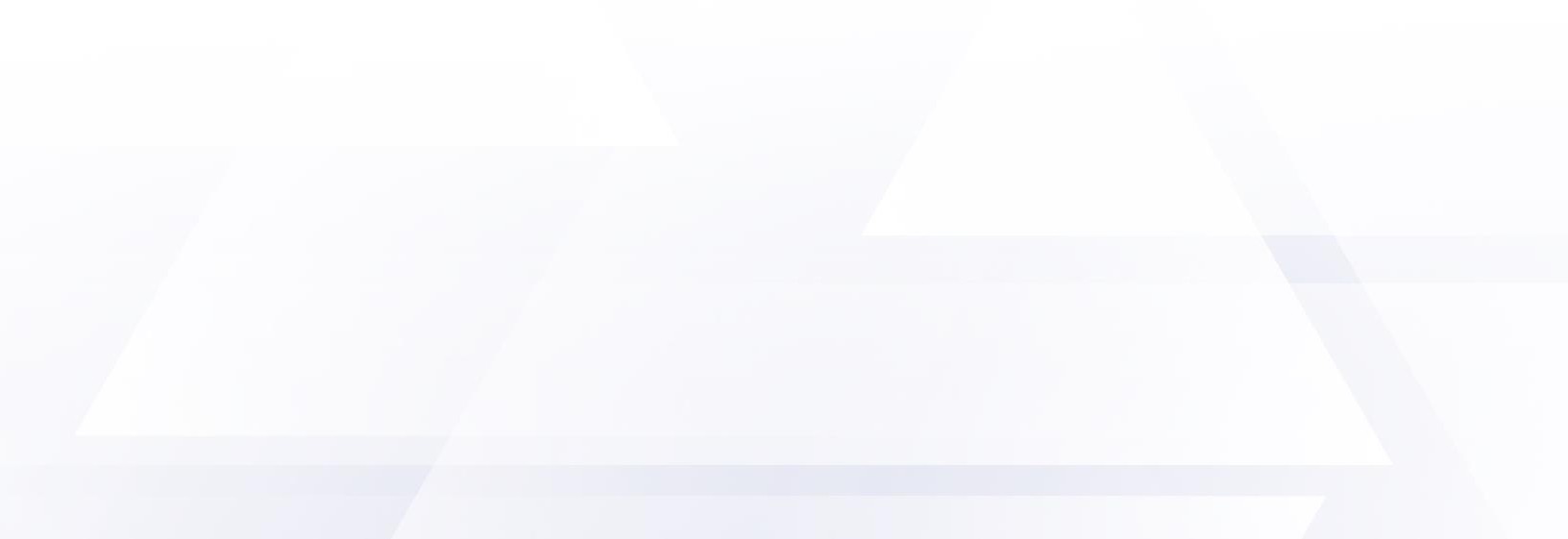 